Правительство Российской Федерациифедеральное государственное автономное образовательное учреждение высшего профессионального образования"Национальный исследовательский университет
"Высшая школа экономики"Факультет экономикиПрограмма дисциплиныЭконометрика для направления 080100.62 Экономикаподготовки бакалавраАвтор программы: А.М, Лозинская, amporoshina@gmail.comОдобрена на заседании департаментаэкономики и финансов «___»____________201 г.Рук.  департамента _________________________Е.А. ШакинаУтверждена Учебно-методическим Советом НИУ ВШЭ- Пермь «___»_____________201  г.Председатель  ________________________ Г.Е. ВолодинаПермь, 201Настоящая программа не может быть использована другими подразделениями университета и другими вузами без разрешения кафедры-разработчика программы.Область применения и нормативные ссылкиНастоящая программа учебной дисциплины устанавливает минимальные требования к знаниям и умениям студента и определяет содержание и виды учебных занятий и отчетности.Программа предназначена для преподавателей, ведущих данную дисциплину, учебных ассистентов и студентов направления подготовки 080500.62 Экономика, изучающих дисциплину Эконометрика.Программа разработана в соответствии с:Образовательным стандартом федерального государственного автономного образовательного учреждения высшего профессионального образования «Национального исследовательского университета «Высшая школа экономики» по направлению подготовки 080100.62 Экономика (уровень подготовки: Бакалавр). Утверждён 02.07.2010 г. (протокол № 15);Рабочим учебным планом университета по направлению подготовки Экономика.Цели освоения дисциплиныЦелями освоения дисциплины Эконометрика являются:2.1 В области обучения:- Подготовка в области основ экономических и математических знаний,  позволяющая выпускнику успешно работать в избранной сфере деятельности, обладать предметно-специализированными компетенциями, способствующими его социальной мобильности и устойчивости на рынке труда. Дать студентам представления о теоретических основах современных эконометрических методов анализа данных, показать как можно более широкий спектр инструментов анализа данных, описывающих экономические процессы, и научить корректному использованию инструментов на практике при работе со специализированной эконометрической программой Eviews.2.2 В области воспитания личности:- формирование социально-личностных качеств студентов: целеустремленности, организованности, трудолюбия, ответственности, коммуникативности, толерантности, повышение их общей культуры и расширение кругозора.Компетенции обучающегося, формируемые в результате освоения дисциплиныВ результате освоения дисциплины студент должен:Знать основные понятия и утверждения дисциплины Эконометрики в их взаимосвязи. Уметь доказывать элементарные утверждения, выводимые из определений и исходных предположений, самостоятельно пользоваться эконометрическими методами без использования и с использованием специального программного обеспечения.Уметь грамотно давать экономическую интерпретацию  получаемых в ходе вычислений результатов. Приобрести опыт построения эконометрических моделей, включая проверку их адекватности реальным данным. Уметь квалифицированно применять изученные методы при решении прикладных задач экономического содержания.В результате освоения дисциплины студент осваивает следующие компетенции:Место дисциплины в структуре образовательной программыНастоящая дисциплина относится к циклу общих дисциплин направления и блоку дисциплин, обеспечивающих базовую подготовку. Изучение данной дисциплины базируется на следующих дисциплинах: Макроэкономика Экономическая теория Теория вероятности и математическая статистика Геометрия и алгебраМатематический анализОсновные положения дисциплины должны быть использованы в дальнейшем при изучении следующих дисциплин: Эконометрика (продвинутый уровень)Научно-исследовательский семинар Научно-исследовательская практика Тематический план учебной дисциплиныФормы контроля знаний студентовКритерии оценки знаний, навыков В рамках текущего контроля студент должен продемонстрировать: применение основных законов естественнонаучных дисциплин при анализе данных, выдвижение основных гипотез, способность к обобщению, анализу, восприятию информации, постановке цели и выбору путей ее достижения, владение письменной и устной коммуникацией на государственном языке, использование различных методов для анализа и разработки моделей и алгоритмов, способность обосновать используемые методы для анализа и разработки моделей и алгоритмов. На первую контрольную работу выносятся задачи по разделам 1, 2, 3. На домашнюю работу выносятся задания из разделов 4,5. На вторую контрольную работу выносятся задачи из разделов 4, 5, 6. В качестве заданий на контрольную работу можно использовать задания, выполненные во время практических занятий. В рамках промежуточного контроля (зачет) студент должен продемонстрировать: применение основных законов естественнонаучных дисциплин при построении программ на языке программирования высокого уровня, способность к обобщению, анализу, восприятию информации, постановке цели и выбору путей ее достижения, владение письменной и устной коммуникацией на государственном языке, использование различных методов для анализа и разработки моделей и алгоритмов, способность обосновать используемые методы для анализа и разработки моделей и алгоритмов. На экзамен (промежуточный) выносятся задачи и вопросы по разделам 1,2,3,4,5. В рамках итогового контроля (Экзамен) студент должен продемонстрировать: применение основных законов естественнонаучных дисциплин при построении программ на языке программирования высокого уровня, способность к обобщению, анализу, восприятию информации, постановке цели и выбору путей ее достижения, владение письменной и устной коммуникацией на государственном языке, использование различных методов для анализа и разработки моделей и алгоритмов, способность обосновать используемые методы для анализа и разработки моделей и алгоритмов. На экзамен выносятся задачи и вопросы по разделам 1-10. При оценке ответов студентов используются следующие критерии:Ответ на 4-5 баллов: знание основной части понятий и определений по всем темам курса, умение применять изученные модели и методы на практике, знание особенностей и области применимости каждой модели;Ответ на 6-7: Знание «тонких» мест изученных моделей, сопоставление различных методов решения одной задачи, умение пояснить смысл изученных методов, их плюсы и минусы, знать общую идею (смысл) обоснования приводившихся утверждений;Ответ на 8-10: Уверенное знание всех основных понятий и определений курса,
знание доказательств, изучение дополнительного материала
(выходящего за рамки материала лекции, но рекомендованного к самостоятельному изучению по литературе).Оценки по всем формам текущего контроля выставляются по 10-ти балльной шкале. Порядок формирования оценок по дисциплине 
Преподаватель оценивает работу студентов на семинарских и практических занятиях. Основу оценки составляют баллы, полученные студентом за микроконтроли и отчеты. Полученная оценка корректируется с учетом посещения лекционных и семинарских занятий, выполнения или не выполнения домашних заданий, решения индивидуальных заданий повышенной сложности, активности студентов при решении задач и при совместном обсуждении на семинарах.Оценки за работу на семинарских и практических занятиях преподаватель выставляет в рабочую ведомость. Оценка по 10-ти балльной шкале за работу на семинарских и практических занятиях определяется перед итоговым контролем и называется - Оаудиторная. 1, 2 модуль Накопленная оценка за текущий контроль учитывает результаты студента по текущему контролю следующим образом: Онакопленная= 2/3* Отекущий + 1/3* Оаудиторнаягде О текущий рассчитывается как взвешенная сумма всех форм текущего контроля, предусмотренных в РУП: Отекущий = n1·Ок/р + n2·Одз,при этом n1 =1/2, n2 = 1/2. Способ округления накопленной оценки текущего контроля: арифметический. Результирующая оценка за дисциплину за 2 модуль рассчитывается следующим образом: Орезультирующая = 0,6* Онакопленная + 0,4*·ОэкзСпособ округления накопленной оценки промежуточного (итогового) контроля в форме зачета: арифметический.3-4 модуль Накопленная оценка за текущий контроль учитывает результаты студента по текущему контролю следующим образом: Онакопленная= 2/3* Отекущий + 1/3* Оаудиторнаягде О текущий рассчитывается как взвешенная сумма всех форм текущего контроля, предусмотренных в РУП: Отекущий = n1·Ок/р + n2·Од/з,при этом n1 =3/5, n2 = 2/5.Способ округления накопленной оценки текущего контроля: арифметический. Результирующая оценка за дисциплину за 4 модуль рассчитывается следующим образом: Орезультирующая = 0,6* Онакопленная + 0,4*·ОэкзСпособ округления накопленной оценки промежуточного (итогового) контроля в форме зачета: арифметический.На пересдаче студенту не предоставляется возможность получить дополнительный балл для компенсации оценки за текущий контроль.В диплом выставляет результирующая оценка по учебной дисциплине, которая формируется равной результирующей оценке за последний модуль последнего года проведения дисциплины.Содержание дисциплиныРаздел 1. Введение в эконометрикуТема 1. Основные понятия эконометрики.Количество часов аудиторной работы: 1,5 часаОбщий объем самостоятельной работы: 4 часаРаспределение самостоятельной работы для разных видов подготовки студента: для проработки материала лекций и подготовки к семинарам – 2 часа, для самостоятельного изучения отдельных вопросов 2 часа. Тема 2. Виды эконометрических моделей.Количество часов аудиторной работы: 1,5 часаОбщий объем самостоятельной работы: 4 часаРаспределение самостоятельной работы для разных видов подготовки студента: для проработки материала лекций и подготовки к семинарам – 2 часа, для самостоятельного изучения отдельных вопросов 2 часа. Литература по разделу:Вербик М. Путеводитель по современной эконометрике. М.: Науч. Б-ка, 2008. Основная литература: Wooldridge, J.M. Introductory Econometrics: A Modern Approach, the 5th edition, 2013.Доугерти К.М. Введение в эконометрику: учебник : пер. с англ. / К. Доугерти; науч. ред. О.О. Замков . - М. : ИНФРА-М , 2010. - 465 с. Магнус Я., Катышев П.К., Пересецкий А.А. Эконометрика (начальный курс). М.: Дело, 2007.Руководство к решению задач по эконометрике / М.В. Радионова, В.В. Чичагов. Изд-во ПФ-ГУ ВШЭ. 2008.- 104 с. Дополнительная литература: Айвазян С. А. Методы эконометрики: Учебник / С.А. Айвазян; Московская школа экономики МГУ им. М.В. Ломоносова (МШЭ). - М.: Магистр: ИНФРА-М, 2010. - 512 с.Айвазян С.А., Мхитарян В.С. Прикладная статистика в задачах и упражнениях. М.: ЮНИТИ, 2001.Берндт, Э.Р. Практика эконометрики: классика и современность. Юнити-Диана, 2012.Бывшев В.А. Эконометрика. М.: Финансы и статистика, 2008.Магнус Я., Нейдеккер Х. Матричное дифференциальное исчисление с приложениями к статистике и эконометрике. М.: Физматлит, 2002.Мхитарян В.С., Архипова М.Ю., Балаш В.А. Эконометрика. М.: Проспект, 2009Дайитбегов Д.М. Компьютерные технологии анализа данных в эконометрике, 3-е изд., испр. и доп. - Научная книга, Вузовский учебник. 2013. Цыплаков, Александр (2007) «Мини-словарь англоязычных эконометрических терминов, часть 1», Квантиль №5, стр.41-48.Цыплаков, Александр (2008) «Мини-словарь англоязычных эконометрических терминов, часть 2», Квантиль №3, стр.67-72.Анатольев, Станислав (2008) «Оформление эконометрических отчетов», Квантиль №4, стр.71-78.Формы и методы проведения занятий по разделу, применяемые учебные технологии: лекции, семинары, включающие кейсовые задания с применением программы обработки эконометрических данных Eviews, проведение микроконтролей для отслеживания текущего уровня освоения материала, самостоятельная работа над отдельными вопросами.Раздел 2. Вспомогательные сведения из теории вероятностей, математической статистики и линейной алгебры Тема 3. Случайные величины. Описательные статистики. Виды распределений. Количество часов аудиторной работы: 3 часаОбщий объем самостоятельной работы: 9 часовРаспределение самостоятельной работы для разных видов подготовки студента: для проработки материала лекций и подготовки к семинарам – 2 часа, на выполнение домашних заданий – 4 часов, для самостоятельного изучения отдельных вопросов 3 часа.Тема 4. Операции над матрицами.Количество часов аудиторной работы: 0,5 часаОбщий объем самостоятельной работы: 4 часаРаспределение самостоятельной работы для разных видов подготовки студента: для проработки материала лекций и подготовки к семинарам – 2 часа, на выполнение домашних заданий – 1 час, для самостоятельного изучения отдельных вопросов 1 час.Тема 5. Статистические свойства оценок.Количество часов аудиторной работы: 3,5 часаОбщий объем самостоятельной работы: 8 часовРаспределение самостоятельной работы для разных видов подготовки студента: для проработки материала лекций и подготовки к семинарам – 4 часа, на выполнение домашних заданий – 2 часа, для самостоятельного изучения отдельных вопросов 2 часа.Литература по разделу:Вербик М. Путеводитель по современной эконометрике. М.: Науч. Б-ка, 2008. Основная литература: Wooldridge, J.M. Introductory Econometrics: A Modern Approach, the 5th edition, 2013.Доугерти К.М. Введение в эконометрику: учебник : пер. с англ. / К. Доугерти; науч. ред. О.О. Замков . - М. : ИНФРА-М , 2010. - 465 с. Магнус Я., Катышев П.К., Пересецкий А.А. Эконометрика (начальный курс). М.: Дело, 2007.Руководство к решению задач по эконометрике / М.В. Радионова, В.В. Чичагов. Изд-во ПФ-ГУ ВШЭ. 2008.- 104 с. Дополнительная литература: Айвазян С. А. Методы эконометрики: Учебник / С.А. Айвазян; Московская школа экономики МГУ им. М.В. Ломоносова (МШЭ). - М.: Магистр: ИНФРА-М, 2010. - 512 с.Айвазян С.А., Мхитарян В.С. Прикладная статистика в задачах и упражнениях. М.: ЮНИТИ, 2001.Берндт, Э.Р. Практика эконометрики: классика и современность. Юнити-Диана, 2012.Бывшев В.А. Эконометрика. М.: Финансы и статистика, 2008.Магнус Я., Нейдеккер Х. Матричное дифференциальное исчисление с приложениями к статистике и эконометрике. М.: Физматлит, 2002.Мхитарян В.С., Архипова М.Ю., Балаш В.А. Эконометрика. М.: Проспект, 2009Дайитбегов Д.М. Компьютерные технологии анализа данных в эконометрике, 3-е изд., испр. и доп. - Научная книга, Вузовский учебник. 2013. Цыплаков, Александр (2007) «Мини-словарь англоязычных эконометрических терминов, часть 1», Квантиль №5, стр.41-48.Цыплаков, Александр (2008) «Мини-словарь англоязычных эконометрических терминов, часть 2», Квантиль №3, стр.67-72.Анатольев, Станислав (2008) «Оформление эконометрических отчетов», Квантиль №4, стр.71-78.Формы и методы проведения занятий по разделу, применяемые учебные технологии: лекции, семинары, включающие кейсовые задания с применением программы обработки эконометрических данных Eviews, проведение микроконтролей для отслеживания текущего уровня освоения материала, самостоятельная работа над отдельными вопросами.Раздел 3. Анализ однофакторной регрессионной модели Тема 6. Модель парной линейной регрессии.Количество часов аудиторной работы: 2 часаОбщий объем самостоятельной работы: 6 часовРаспределение самостоятельной работы для разных видов подготовки студента: для проработки материала лекций и подготовки к семинарам – 2 часа, на выполнение домашних заданий – 2 часа, для самостоятельного изучения отдельных вопросов 2 часа. Тема 7. Суть метода наименьших квадратов. Геометрическая интерпретация МНК. Количество часов аудиторной работы: 3 часаОбщий объем самостоятельной работы: 9 часовРаспределение самостоятельной работы для разных видов подготовки студента: для проработки материала лекций и подготовки к семинарам – 3 часов, на выполнение домашних заданий – 3 часа, для самостоятельного изучения отдельных вопросов 3 часа. Тема 8. Свойства оценок параметров, полученных с помощью МНК.Количество часов аудиторной работы: 3 часаОбщий объем самостоятельной работы: 9 часовРаспределение самостоятельной работы для разных видов подготовки студента: для проработки материала лекций и подготовки к семинарам – 3 часа, на выполнение домашних заданий – 4 часа, для самостоятельного изучения отдельных вопросов 2 часа. Тема 9. Условия Гаусса-Маркова. Теорема Гаусса-Маркова.Количество часов аудиторной работы: 5 часовОбщий объем самостоятельной работы: 20 часовРаспределение самостоятельной работы для разных видов подготовки студента: для проработки материала лекций и подготовки к семинарам – 8 часов, на выполнение домашних заданий – 8 часов, для самостоятельного изучения отдельных вопросов 4 часа. Тема 10. Проверка гипотез. Оценка качества модели.Количество часов аудиторной работы: 2 часаОбщий объем самостоятельной работы: 6 часовРаспределение самостоятельной работы для разных видов подготовки студента: для проработки материала лекций и подготовки к семинарам – 2 часа, на выполнение домашних заданий – 2 часа, для самостоятельного изучения отдельных вопросов 2 часа. Тема 11. Нелинейные модели парной регрессии.Количество часов аудиторной работы: 3 часаОбщий объем самостоятельной работы: 8 часовРаспределение самостоятельной работы для разных видов подготовки студента: для проработки материала лекций и подготовки к семинарам – 4 часа, на выполнение домашних заданий – 2 часа, для самостоятельного изучения отдельных вопросов 2 часа. Тема 12. Доверительные интервалы. Построение прогнозов.Количество часов аудиторной работы: 2 часаОбщий объем самостоятельной работы: 4 часаРаспределение самостоятельной работы для разных видов подготовки студента: для проработки материала лекций и подготовки к семинарам – 2 часа, на выполнение домашних заданий – 1 час, для самостоятельного изучения отдельных вопросов 1 час. Литература по разделу:Вербик М. Путеводитель по современной эконометрике. М.: Науч. Б-ка, 2008. Основная литература: Wooldridge, J.M. Introductory Econometrics: A Modern Approach, the 5th edition, 2013.Доугерти К.М. Введение в эконометрику: учебник : пер. с англ. / К. Доугерти; науч. ред. О.О. Замков . - М. : ИНФРА-М , 2010. - 465 с. Магнус Я., Катышев П.К., Пересецкий А.А. Эконометрика (начальный курс). М.: Дело, 2007.Руководство к решению задач по эконометрике / М.В. Радионова, В.В. Чичагов. Изд-во ПФ-ГУ ВШЭ. 2008.- 104 с. Дополнительная литература: Айвазян С. А. Методы эконометрики: Учебник / С.А. Айвазян; Московская школа экономики МГУ им. М.В. Ломоносова (МШЭ). - М.: Магистр: ИНФРА-М, 2010. - 512 с.Айвазян С.А., Мхитарян В.С. Прикладная статистика в задачах и упражнениях. М.: ЮНИТИ, 2001.Берндт, Э.Р. Практика эконометрики: классика и современность. Юнити-Диана, 2012.Бывшев В.А. Эконометрика. М.: Финансы и статистика, 2008.Магнус Я., Нейдеккер Х. Матричное дифференциальное исчисление с приложениями к статистике и эконометрике. М.: Физматлит, 2002.Мхитарян В.С., Архипова М.Ю., Балаш В.А. Эконометрика. М.: Проспект, 2009Дайитбегов Д.М. Компьютерные технологии анализа данных в эконометрике, 3-е изд., испр. и доп. - Научная книга, Вузовский учебник. 2013. Цыплаков, Александр (2007) «Мини-словарь англоязычных эконометрических терминов, часть 1», Квантиль №5, стр.41-48.Цыплаков, Александр (2008) «Мини-словарь англоязычных эконометрических терминов, часть 2», Квантиль №3, стр.67-72.Анатольев, Станислав (2008) «Оформление эконометрических отчетов», Квантиль №4, стр.71-78.Формы и методы проведения занятий по разделу, применяемые учебные технологии: лекции, семинары, включающие кейсовые задания с применением программы обработки эконометрических данных Eviews, проведение микроконтролей для отслеживания текущего уровня освоения материала, самостоятельная работа над отдельными вопросами.Раздел 4. Анализ общей линейной модели наблюдений  при классических предположенияхТема 13. Общая линейная модель наблюдений (ОЛМН) с классическими  предположениями. Количество часов аудиторной работы: 2 часаОбщий объем самостоятельной работы: 6 часовРаспределение самостоятельной работы для разных видов подготовки студента: для проработки материала лекций и подготовки к семинарам – 4 часа, для самостоятельного изучения отдельных вопросов 2 часа. Тема 14. Свойства МНК-оценок вектора коэффициентов модели. Теорема Гаусса-Маркова для ОЛМН. Количество часов аудиторной работы: 6 часовОбщий объем самостоятельной работы: 18 часовРаспределение самостоятельной работы для разных видов подготовки студента: для проработки материала лекций и подготовки к семинарам – 8 часов, на выполнение домашних заданий – 6 часов, для самостоятельного изучения отдельных вопросов 4 часа. Тема 15. Основные показатели качества множественной линейной регрессионной модели: коэффициент детерминации, скорректированный коэффициент детерминации, остаточная сумма квадратов и оценка дисперсии ошибки модели. Количество часов аудиторной работы: 3 часаОбщий объем самостоятельной работы: 9 часовРаспределение самостоятельной работы для разных видов подготовки студента: для проработки материала лекций и подготовки к семинарам – 3 часа, на выполнение домашних заданий – 3 часа, для самостоятельного изучения отдельных вопросов 3 часа. Тема 16. Полная и квази-мультиколлинеарность.Количество часов аудиторной работы: 4 часаОбщий объем самостоятельной работы: 12 часовРаспределение самостоятельной работы для разных видов подготовки студента: для проработки материала лекций и подготовки к семинарам – 4 часа, на выполнение домашних заданий – 4 часа, для самостоятельного изучения отдельных вопросов 4 часа. Тема 17. Фиктивные переменные и их применение в множественных регрессионных моделях для анализа сезонности; для описания структурных изменений; к исследованию влияния неколичественной переменной. Количество часов аудиторной работы: 3 часаОбщий объем самостоятельной работы: 8 часовРаспределение самостоятельной работы для разных видов подготовки студента: для проработки материала лекций и подготовки к семинарам – 3 часа, на выполнение домашних заданий – 3 часа, для самостоятельного изучения отдельных вопросов 2 часа. Тема 18. Тест Чоу для сравнения  двух регрессий. Количество часов аудиторной работы: 3 часаОбщий объем самостоятельной работы: 8 часовРаспределение самостоятельной работы для разных видов подготовки студента: для проработки материала лекций и подготовки к семинарам – 2 часа, на выполнение домашних заданий – 3 часа, для самостоятельного изучения отдельных вопросов 3 часа. Литература по разделу:Вербик М. Путеводитель по современной эконометрике. М.: Науч. Б-ка, 2008. Основная литература: Wooldridge, J.M. Introductory Econometrics: A Modern Approach, the 5th edition, 2013.Доугерти К.М. Введение в эконометрику: учебник : пер. с англ. / К. Доугерти; науч. ред. О.О. Замков . - М. : ИНФРА-М , 2010. - 465 с. Магнус Я., Катышев П.К., Пересецкий А.А. Эконометрика (начальный курс). М.: Дело, 2007.Руководство к решению задач по эконометрике / М.В. Радионова, В.В. Чичагов. Изд-во ПФ-ГУ ВШЭ. 2008.- 104 с. Дополнительная литература: Айвазян С. А. Методы эконометрики: Учебник / С.А. Айвазян; Московская школа экономики МГУ им. М.В. Ломоносова (МШЭ). - М.: Магистр: ИНФРА-М, 2010. - 512 с.Айвазян С.А., Мхитарян В.С. Прикладная статистика в задачах и упражнениях. М.: ЮНИТИ, 2001.Берндт, Э.Р. Практика эконометрики: классика и современность. Юнити-Диана, 2012.Бывшев В.А. Эконометрика. М.: Финансы и статистика, 2008.Магнус Я., Нейдеккер Х. Матричное дифференциальное исчисление с приложениями к статистике и эконометрике. М.: Физматлит, 2002.Мхитарян В.С., Архипова М.Ю., Балаш В.А. Эконометрика. М.: Проспект, 2009Дайитбегов Д.М. Компьютерные технологии анализа данных в эконометрике, 3-е изд., испр. и доп. - Научная книга, Вузовский учебник. 2013. Цыплаков, Александр (2007) «Мини-словарь англоязычных эконометрических терминов, часть 1», Квантиль №5, стр.41-48.Цыплаков, Александр (2008) «Мини-словарь англоязычных эконометрических терминов, часть 2», Квантиль №3, стр.67-72.Анатольев, Станислав (2008) «Оформление эконометрических отчетов», Квантиль №4, стр.71-78.Формы и методы проведения занятий по разделу, применяемые учебные технологии: лекции, семинары, включающие кейсовые задания с применением программы обработки эконометрических данных Eviews, проведение микроконтролей для отслеживания текущего уровня освоения материала, самостоятельная работа над отдельными вопросами.Раздел 5. Анализ линейной модели наблюдений при отклонениях от классических предположенийТема 19. Возможные отклонения от предположений классической ОЛМН: автокорреляция, гетероскедастичность различных наблюдений, закон распределения, отличный от нормального. Количество часов аудиторной работы: 16 часовОбщий объем самостоятельной работы: 48 часовРаспределение самостоятельной работы для разных видов подготовки студента: для проработки материала лекций и подготовки к семинарам – 18 часов, на выполнение домашних заданий – 20 часа, для самостоятельного изучения отдельных вопросов 10 часов. Тема 20. Управление функциональной формой модели. Тестирование пропущенных и лишних переменных.Количество часов аудиторной работы: 3 часа.Общий объем самостоятельной работы: 6 часовРаспределение самостоятельной работы для разных видов подготовки студента: для проработки материала лекций и подготовки к семинарам – 2 часа, на выполнение домашних заданий – 2 часа, для самостоятельного изучения отдельных вопросов 2 часа. Тема 21. Метод максимального правдоподобия. Количество часов аудиторной работы: 2 часаОбщий объем самостоятельной работы: 6 часовРаспределение самостоятельной работы для разных видов подготовки студента: для проработки материала лекций и подготовки к семинарам – 4 часа, для самостоятельного изучения отдельных вопросов 2 часа. Литература по разделу:Вербик М. Путеводитель по современной эконометрике. М.: Науч. Б-ка, 2008. Основная литература: Wooldridge, J.M. Introductory Econometrics: A Modern Approach, the 5th edition, 2013.Доугерти К.М. Введение в эконометрику: учебник : пер. с англ. / К. Доугерти; науч. ред. О.О. Замков . - М. : ИНФРА-М , 2010. - 465 с. Магнус Я., Катышев П.К., Пересецкий А.А. Эконометрика (начальный курс). М.: Дело, 2007.Руководство к решению задач по эконометрике / М.В. Радионова, В.В. Чичагов. Изд-во ПФ-ГУ ВШЭ. 2008.- 104 с. Дополнительная литература: Айвазян С. А. Методы эконометрики: Учебник / С.А. Айвазян; Московская школа экономики МГУ им. М.В. Ломоносова (МШЭ). - М.: Магистр: ИНФРА-М, 2010. - 512 с.Айвазян С.А., Мхитарян В.С. Прикладная статистика в задачах и упражнениях. М.: ЮНИТИ, 2001.Берндт, Э.Р. Практика эконометрики: классика и современность. Юнити-Диана, 2012.Бывшев В.А. Эконометрика. М.: Финансы и статистика, 2008.Магнус Я., Нейдеккер Х. Матричное дифференциальное исчисление с приложениями к статистике и эконометрике. М.: Физматлит, 2002.Мхитарян В.С., Архипова М.Ю., Балаш В.А. Эконометрика. М.: Проспект, 2009Дайитбегов Д.М. Компьютерные технологии анализа данных в эконометрике, 3-е изд., испр. и доп. - Научная книга, Вузовский учебник. 2013. Цыплаков, Александр (2007) «Мини-словарь англоязычных эконометрических терминов, часть 1», Квантиль №5, стр.41-48.Цыплаков, Александр (2008) «Мини-словарь англоязычных эконометрических терминов, часть 2», Квантиль №3, стр.67-72.Анатольев, Станислав (2008) «Оформление эконометрических отчетов», Квантиль №4, стр.71-78.Формы и методы проведения занятий по разделу, применяемые учебные технологии: лекции, семинары, включающие кейсовые задания с применением программы обработки эконометрических данных Eviews, проведение микроконтролей для отслеживания текущего уровня освоения материала, самостоятельная работа над отдельными вопросами.Интеллектуальная игра по эконометрике «Десяточка» по разделам 3-5. Раздел 6.  Модели бинарного и множественного выбораТема 22. Понятие моделей бинарного выбора, их оценивание и интерпретация.Количество часов аудиторной работы: 5 часовОбщий объем самостоятельной работы: 12 часовРаспределение самостоятельной работы для разных видов подготовки студента: для проработки материала лекций и подготовки к семинарам – 4 часа, на выполнение домашних заданий – 6 чаов, для самостоятельного изучения отдельных вопросов 2 часа. Тема 23. Понятие моделей множественного выбора, их оценивание и интерпретация.Количество часов аудиторной работы: 5 часовОбщий объем самостоятельной работы: 12 часовРаспределение самостоятельной работы для разных видов подготовки студента: для проработки материала лекций и подготовки к семинарам – 4 часа, на выполнение домашних заданий – 4 часа, для самостоятельного изучения отдельных вопросов 4 часа. Литература по разделу:Вербик М. Путеводитель по современной эконометрике. М.: Науч. Б-ка, 2008. Основная литература: Wooldridge, J.M. Introductory Econometrics: A Modern Approach, the 5th edition, 2013.Доугерти К.М. Введение в эконометрику: учебник : пер. с англ. / К. Доугерти; науч. ред. О.О. Замков . - М. : ИНФРА-М , 2010. - 465 с. Магнус Я., Катышев П.К., Пересецкий А.А. Эконометрика (начальный курс). М.: Дело, 2007.Руководство к решению задач по эконометрике / М.В. Радионова, В.В. Чичагов. Изд-во ПФ-ГУ ВШЭ. 2008.- 104 с. Дополнительная литература: Айвазян С. А. Методы эконометрики: Учебник / С.А. Айвазян; Московская школа экономики МГУ им. М.В. Ломоносова (МШЭ). - М.: Магистр: ИНФРА-М, 2010. - 512 с.Айвазян С.А., Мхитарян В.С. Прикладная статистика в задачах и упражнениях. М.: ЮНИТИ, 2001.Берндт, Э.Р. Практика эконометрики: классика и современность. Юнити-Диана, 2012.Бывшев В.А. Эконометрика. М.: Финансы и статистика, 2008.Магнус Я., Нейдеккер Х. Матричное дифференциальное исчисление с приложениями к статистике и эконометрике. М.: Физматлит, 2002.Мхитарян В.С., Архипова М.Ю., Балаш В.А. Эконометрика. М.: Проспект, 2009Дайитбегов Д.М. Компьютерные технологии анализа данных в эконометрике, 3-е изд., испр. и доп. - Научная книга, Вузовский учебник. 2013. Цыплаков, Александр (2007) «Мини-словарь англоязычных эконометрических терминов, часть 1», Квантиль №5, стр.41-48.Цыплаков, Александр (2008) «Мини-словарь англоязычных эконометрических терминов, часть 2», Квантиль №3, стр.67-72.Анатольев, Станислав (2008) «Оформление эконометрических отчетов», Квантиль №4, стр.71-78.Формы и методы проведения занятий по разделу, применяемые учебные технологии: лекции, семинары, включающие кейсовые задания с применением программы обработки эконометрических данных Eviews, проведение микроконтролей для отслеживания текущего уровня освоения материала, самостоятельная работа над отдельными вопросами.Раздел 7. Модели стационарных и нестационарных временных рядов Тема 24. Понятия временного ряда и стационарной случайной последовательности.Количество часов аудиторной работы: 5 часовОбщий объем самостоятельной работы: 16 часовРаспределение самостоятельной работы для разных видов подготовки студента: для проработки материала лекций и подготовки к семинарам – 6 часов, на выполнение домашних заданий – 8 часов, для самостоятельного изучения отдельных вопросов 2 часа. Тема 25. Обратимость полиномов и характеристические корни.Количество часов аудиторной работы: 4 часаОбщий объем самостоятельной работы: 12 часовРаспределение самостоятельной работы для разных видов подготовки студента: для проработки материала лекций и подготовки к семинарам – 4 часа, на выполнение домашних заданий – 6 часов, для самостоятельного изучения отдельных вопросов 2 часа. Тема 26. Анализ модели авторегрессии первого порядка. Критерий Дарбина – Уотсона. Количество часов аудиторной работы: 4 часаОбщий объем самостоятельной работы: 12 часовРаспределение самостоятельной работы для разных видов подготовки студента: для проработки материала лекций и подготовки к семинарам – 4 часа, на выполнение домашних заданий – 6 часов, для самостоятельного изучения отдельных вопросов 2 часа. Тема 27. Модель АРСС (ARMA).Количество часов аудиторной работы: 18 часовОбщий объем самостоятельной работы: 40 часовРаспределение самостоятельной работы для разных видов подготовки студента: для проработки материала лекций и подготовки к семинарам – 20 часов, на выполнение домашних заданий – 10 часов, для самостоятельного изучения отдельных вопросов 10 часов. Литература по разделу:Вербик М. Путеводитель по современной эконометрике. М.: Науч. Б-ка, 2008. Основная литература: Wooldridge, J.M. Introductory Econometrics: A Modern Approach, the 5th edition, 2013.Доугерти К.М. Введение в эконометрику: учебник : пер. с англ. / К. Доугерти; науч. ред. О.О. Замков . - М. : ИНФРА-М , 2010. - 465 с. Магнус Я., Катышев П.К., Пересецкий А.А. Эконометрика (начальный курс). М.: Дело, 2007.Руководство к решению задач по эконометрике / М.В. Радионова, В.В. Чичагов. Изд-во ПФ-ГУ ВШЭ. 2008.- 104 с. Дополнительная литература: Айвазян С. А. Методы эконометрики: Учебник / С.А. Айвазян; Московская школа экономики МГУ им. М.В. Ломоносова (МШЭ). - М.: Магистр: ИНФРА-М, 2010. - 512 с.Айвазян С.А., Мхитарян В.С. Прикладная статистика в задачах и упражнениях. М.: ЮНИТИ, 2001.Берндт, Э.Р. Практика эконометрики: классика и современность. Юнити-Диана, 2012.Бывшев В.А. Эконометрика. М.: Финансы и статистика, 2008.Магнус Я., Нейдеккер Х. Матричное дифференциальное исчисление с приложениями к статистике и эконометрике. М.: Физматлит, 2002.Мхитарян В.С., Архипова М.Ю., Балаш В.А. Эконометрика. М.: Проспект, 2009Дайитбегов Д.М. Компьютерные технологии анализа данных в эконометрике, 3-е изд., испр. и доп. - Научная книга, Вузовский учебник. 2013. Цыплаков, Александр (2007) «Мини-словарь англоязычных эконометрических терминов, часть 1», Квантиль №5, стр.41-48.Цыплаков, Александр (2008) «Мини-словарь англоязычных эконометрических терминов, часть 2», Квантиль №3, стр.67-72.Анатольев, Станислав (2008) «Оформление эконометрических отчетов», Квантиль №4, стр.71-78.Анатольев, Станислав и Александр Цыплаков (2009) «Где найти данные в сети?», Квантиль, №6, стр.59-71Пособие для студентов по курсу «Анализ временных рядов» (2003). МИЭФ ГУ-ВШЭ. Канторович Г.Г. (2002). Анализ временных рядов. Экономический журнал ВШЭ.Цыплаков А. (2006). Введение в прогнозирование в классических моделях временных рядов. Квантиль, №1, стр. 3-19.Анатольев С. (2008). Обзор англоязычных учебников по анализу временных рядов. Квантиль, №5, стр. 49-55.Формы и методы проведения занятий по разделу, применяемые учебные технологии: лекции, семинары, включающие кейсовые задания с применением программы обработки эконометрических данных Eviews, проведение микроконтролей для отслеживания текущего уровня освоения материала, самостоятельная работа над отдельными вопросами.Раздел 8. Методы работы с панельными данными Тема 28. Понятие панельных данных. Модели со случайным и фиксированным эффектом.Количество часов аудиторной работы: 4 часаОбщий объем самостоятельной работы: 6 часовРаспределение самостоятельной работы для разных видов подготовки студента: для проработки материала лекций и подготовки к семинарам – 2 часа, на выполнение домашних заданий – 2 часа, для самостоятельного изучения отдельных вопросов 2 часа. Тема 29. Особенности работы с моделями панельных данных.Количество часов аудиторной работы: 4 часаОбщий объем самостоятельной работы: 6 часовРаспределение самостоятельной работы для разных видов подготовки студента: для проработки материала лекций и подготовки к семинарам – 2 часа, на выполнение домашних заданий – 2 часа, для самостоятельного изучения отдельных вопросов 2 часа. Литература по разделу:Вербик М. Путеводитель по современной эконометрике. М.: Науч. Б-ка, 2008. Основная литература: Wooldridge, J.M. Introductory Econometrics: A Modern Approach, the 5th edition, 2013.Доугерти К.М. Введение в эконометрику: учебник : пер. с англ. / К. Доугерти; науч. ред. О.О. Замков . - М. : ИНФРА-М , 2010. - 465 с. Магнус Я., Катышев П.К., Пересецкий А.А. Эконометрика (начальный курс). М.: Дело, 2007.Руководство к решению задач по эконометрике / М.В. Радионова, В.В. Чичагов. Изд-во ПФ-ГУ ВШЭ. 2008.- 104 с. Дополнительная литература: Айвазян С. А. Методы эконометрики: Учебник / С.А. Айвазян; Московская школа экономики МГУ им. М.В. Ломоносова (МШЭ). - М.: Магистр: ИНФРА-М, 2010. - 512 с.Айвазян С.А., Мхитарян В.С. Прикладная статистика в задачах и упражнениях. М.: ЮНИТИ, 2001.Берндт, Э.Р. Практика эконометрики: классика и современность. Юнити-Диана, 2012.Бывшев В.А. Эконометрика. М.: Финансы и статистика, 2008.Магнус Я., Нейдеккер Х. Матричное дифференциальное исчисление с приложениями к статистике и эконометрике. М.: Физматлит, 2002.Мхитарян В.С., Архипова М.Ю., Балаш В.А. Эконометрика. М.: Проспект, 2009Дайитбегов Д.М. Компьютерные технологии анализа данных в эконометрике, 3-е изд., испр. и доп. - Научная книга, Вузовский учебник. 2013. Цыплаков, Александр (2007) «Мини-словарь англоязычных эконометрических терминов, часть 1», Квантиль №5, стр.41-48.Цыплаков, Александр (2008) «Мини-словарь англоязычных эконометрических терминов, часть 2», Квантиль №3, стр.67-72.Анатольев, Станислав (2008) «Оформление эконометрических отчетов», Квантиль №4, стр.71-78.Формы и методы проведения занятий по разделу, применяемые учебные технологии: лекции, семинары, включающие кейсовые задания с применением программы обработки эконометрических данных Eviews, проведение микроконтролей для отслеживания текущего уровня освоения материала, самостоятельная работа над отдельными вопросами.Раздел 9.  Системы одновременных уравнений Тема 30. Одновременные уравнения.Количество часов аудиторной работы: 2 часаОбщий объем самостоятельной работы: 6 часовРаспределение самостоятельной работы для разных видов подготовки студента: для проработки материала лекций и подготовки к семинарам – 2 часа, на выполнение домашних заданий – 2 часа, для самостоятельного изучения отдельных вопросов 2 часа. Тема 31. Косвенный, двухшаговый и  трехшаговый  методы наименьших  квадратов.Количество часов аудиторной работы: 1 часОбщий объем самостоятельной работы: 6 часовРаспределение самостоятельной работы для разных видов подготовки студента: для проработки материала лекций и подготовки к семинарам – 4 часа, для самостоятельного изучения отдельных вопросов 2 часа. Литература по разделу:Вербик М. Путеводитель по современной эконометрике. М.: Науч. Б-ка, 2008. Основная литература: Wooldridge, J.M. Introductory Econometrics: A Modern Approach, the 5th edition, 2013.Доугерти К.М. Введение в эконометрику: учебник : пер. с англ. / К. Доугерти; науч. ред. О.О. Замков . - М. : ИНФРА-М , 2010. - 465 с. Магнус Я., Катышев П.К., Пересецкий А.А. Эконометрика (начальный курс). М.: Дело, 2007.Руководство к решению задач по эконометрике / М.В. Радионова, В.В. Чичагов. Изд-во ПФ-ГУ ВШЭ. 2008.- 104 с. Дополнительная литература: Айвазян С. А. Методы эконометрики: Учебник / С.А. Айвазян; Московская школа экономики МГУ им. М.В. Ломоносова (МШЭ). - М.: Магистр: ИНФРА-М, 2010. - 512 с.Айвазян С.А., Мхитарян В.С. Прикладная статистика в задачах и упражнениях. М.: ЮНИТИ, 2001.Берндт, Э.Р. Практика эконометрики: классика и современность. Юнити-Диана, 2012.Бывшев В.А. Эконометрика. М.: Финансы и статистика, 2008.Магнус Я., Нейдеккер Х. Матричное дифференциальное исчисление с приложениями к статистике и эконометрике. М.: Физматлит, 2002.Мхитарян В.С., Архипова М.Ю., Балаш В.А. Эконометрика. М.: Проспект, 2009Дайитбегов Д.М. Компьютерные технологии анализа данных в эконометрике, 3-е изд., испр. и доп. - Научная книга, Вузовский учебник. 2013. Цыплаков, Александр (2007) «Мини-словарь англоязычных эконометрических терминов, часть 1», Квантиль №5, стр.41-48.Цыплаков, Александр (2008) «Мини-словарь англоязычных эконометрических терминов, часть 2», Квантиль №3, стр.67-72.Анатольев, Станислав (2008) «Оформление эконометрических отчетов», Квантиль №4, стр.71-78.Формы и методы проведения занятий по разделу, применяемые учебные технологии: лекции, семинары, включающие кейсовые задания с применением программы обработки эконометрических данных Eviews, проведение микроконтролей для отслеживания текущего уровня освоения материала, самостоятельная работа над отдельными вопросами.Раздел 10. Проблема эндогенности объясняющих переменных.Тема 32. Понятие эндогенностиКоличество часов аудиторной работы: 3 часаОбщий объем самостоятельной работы: 6 часовРаспределение самостоятельной работы для разных видов подготовки студента: для проработки материала лекций и подготовки к семинарам – 2 часа, на выполнение домашних заданий – 2 часа, для самостоятельного изучения отдельных вопросов 2 часа.Тема 33. Метод инструментальных переменныхКоличество часов аудиторной работы: 4 часаОбщий объем самостоятельной работы: 6 часовРаспределение самостоятельной работы для разных видов подготовки студента: для проработки материала лекций и подготовки к семинарам – 2 часа, на выполнение домашних заданий – 2 часа, для самостоятельного изучения отдельных вопросов 2 часа.Литература по разделу:Вербик М. Путеводитель по современной эконометрике. М.: Науч. Б-ка, 2008. Основная литература: Wooldridge, J.M. Introductory Econometrics: A Modern Approach, the 5th edition, 2013.Доугерти К.М. Введение в эконометрику: учебник : пер. с англ. / К. Доугерти; науч. ред. О.О. Замков . - М. : ИНФРА-М , 2010. - 465 с. Магнус Я., Катышев П.К., Пересецкий А.А. Эконометрика (начальный курс). М.: Дело, 2007.Руководство к решению задач по эконометрике / М.В. Радионова, В.В. Чичагов. Изд-во ПФ-ГУ ВШЭ. 2008.- 104 с. Дополнительная литература: Айвазян С. А. Методы эконометрики: Учебник / С.А. Айвазян; Московская школа экономики МГУ им. М.В. Ломоносова (МШЭ). - М.: Магистр: ИНФРА-М, 2010. - 512 с.Айвазян С.А., Мхитарян В.С. Прикладная статистика в задачах и упражнениях. М.: ЮНИТИ, 2001.Берндт, Э.Р. Практика эконометрики: классика и современность. Юнити-Диана, 2012.Бывшев В.А. Эконометрика. М.: Финансы и статистика, 2008.Магнус Я., Нейдеккер Х. Матричное дифференциальное исчисление с приложениями к статистике и эконометрике. М.: Физматлит, 2002.Мхитарян В.С., Архипова М.Ю., Балаш В.А. Эконометрика. М.: Проспект, 2009Дайитбегов Д.М. Компьютерные технологии анализа данных в эконометрике, 3-е изд., испр. и доп. - Научная книга, Вузовский учебник. 2013. Цыплаков, Александр (2007) «Мини-словарь англоязычных эконометрических терминов, часть 1», Квантиль №5, стр.41-48.Цыплаков, Александр (2008) «Мини-словарь англоязычных эконометрических терминов, часть 2», Квантиль №3, стр.67-72.Анатольев, Станислав (2008) «Оформление эконометрических отчетов», Квантиль №4, стр.71-78.Формы и методы проведения занятий по разделу, применяемые учебные технологии: лекции, семинары, включающие кейсовые задания с применением программы обработки эконометрических данных Eviews, проведение микроконтролей для отслеживания текущего уровня освоения материала, самостоятельная работа над отдельными вопросами.Образовательные технологииВ ходе изучения курса на лекциях и семинарах разбираются основы эконометрического моделирования,  обсуждаются постановки гипотез, экономическая интерпретация полученных результатов и ограничения достигнутого решения, решаются примеры и задачи, строятся конкретные эконометрические модели, описывающие функционирование реальных экономических объектов, с последующим обсуждением их адекватности реальным данным. Для практических занятий предусмотрено использование программного пакета Eviews 7.08.1. Методические рекомендации преподавателюУделять внимание анализу теоретических основ изучаемой темы.Акцентировать внимание на возможности использования эконометрики для исследования экономических систем.Для проведения семинарских занятий рекомендуется использовать план семинарских занятий настоящей программы. Методические указания студентамПри подготовке к семинарским занятиям и выполнении контрольных заданий студентам следует использовать литературу из приведенного в данной программе списка, а также руководствоваться указаниями и рекомендациями преподавателя. Перед каждым семинарским занятием студент изучает план семинарского занятия с перечнем тем и вопросов, списком литературы и домашним заданием по вынесенному на семинар материалу. Студенту рекомендуется следующая схема подготовки к семинарскому занятию: проработать конспект лекций; проанализировать основную и дополнительную литературу, рекомендованную по изучаемому разделу; изучить решения типовых задач; решить заданные домашние задания; при затруднениях сформулировать вопросы к преподавателю. Домашние задания необходимо выполнять к каждому семинарскому занятию. Сложные вопросы можно вынести на обсуждение на семинар или на индивидуальные консультации. Контрольные работы состоят из вопросов и задач, аналогичным задачам домашних заданий и разбираемых в рамках семинарских занятий. Для более глубокого освоения дисциплины студентам рекомендуется больше решать задач из базового учебного пособия и задачника с тестами из списка основной литературы. На семинарских занятиях приветствуется способность на основе полученных знаний находить наиболее эффективное решение поставленных проблем. План семинарских занятийСеминар 1Введение в эконометрику. Повторение теории вероятностей и математической статистики.Типы экономических данных: временные ряды (time series data), перекрестные данные (cross-sectional data), панельные данные (panel data).Основные понятия теории вероятностей:случайные события и случайные величины;  функции распределения и плотности распределения и их основные свойства;совместное распределение нескольких случайных величин;условное распределение и его свойства;непрерывные и дискретные случайные величины и их основные числовые характеристики;генеральная совокупность и выборка;выборочное распределение и выборочные характеристики (среднее, дисперсия, ковариация и корреляция выборок).Знания и умения:Студент должен уметь знать основные понятия теории вероятности и математической статистики, уметь приводить экономические примеры разного типа данных.Семинар 2Введение в эконометрику. Повторение теории вероятностей и математической статистики.Свойства статистических оценок: несмещенность, эффективность и состоятельность.Нормальное распределение и связанные с ним Хи-квадрат распределение, распределения Стьюдента и Снедекора-Фишера. Их основные свойства. Работа с таблицами распределений.Интервальные оценки, доверительный интервал. Доверительные интервалы для математического ожидания и дисперсии, оцениваемых по случайной выборке из генеральной совокупности с нормальным распределением.Знания и умения:Студент должен уметь знать основные понятия теории вероятности и математической статистики, уметь проверять свойства оценок.Семинар 3Проверка статистических гипотез. Корреляционный анализ.Статистические выводы и проверка статистических гипотез. Ошибки 1-го и 2-го рода. Мощность статистического критерия. Уровень значимости и проверка гипотезы. Измерение взаимосвязи между переменными. Функциональная, статистическая и корреляционная зависимость.Выборочный коэффициент корреляции Пирсона. Коэффициент ранговой корреляции Спирмена, Кендалла.Множественный и частный коэффициент корреляции.Проверка гипотезы о значимости коэффициента корреляции построение доверительных интервалов.Знания и умения:Студент должен уметь знать тестировать различные гипотезы, строить доверительные интервалы уметь вычислять коэффициенты корреляции и интерпретировать их.Семинар 4-5Парный линейный регрессионный анализ.Парный линейный регрессионный анализ.Содержание эконометрического исследования.Парная линейная регрессионная модель. Задача оценивания параметров. Метод наименьших квадратов (МНК). Система нормальных уравнений и ее решение. Дисперсионный анализ. Показатели качества регрессии. Коэффициент детерминации и его свойства. Связь между коэффициентом  детерминации и коэффициентом корреляции. Доверительные интервалы оценок параметров и проверка гипотез об их значимости (t-тест). Проверка адекватности регрессии (F-тест).Условия Гаусса-Маркова. Теорема Гаусса-Маркова.Прогнозирование и интервальное оценивание в парной линейной регрессии.Знания и умения:Студент должен уметь охарактеризовать статистические свойства имеющихся данных, преобразовать выборку, построить линейную регрессионную модель, провести проверку выполнения условий Гаусса-Маркова.Семинар 6-7Основы работы с эконометрическим пакетом EViews.Предварительный анализ данных (интерпретация описательных статистик, проверка однородности имеющихся данных, проверка нормальности распределения, правило 3-х сигм, исключение выбросов (outliers)).Реализация основных этапов эконометрического исследования на примере задания №1 из семинара 4-5.Применение p-value при проверке статистических гипотез.Знания и умения:Студент должен уметь импортировать данные в EViews, вычислять описательные статистики и интерпретировать их, строить уравнение парной линейной регрессии.Семинар 8-9Множественный регрессионный анализМножественная линейная регрессионная модель. Метод наименьших квадратов. Полная и частичная мультиколлинеарность.Показатели качества регрессии.Проверка статистических гипотез и построение доверительных интервалов для параметров регрессии.Показатели эластичности.Знания и умения:Студент должен уметь проверять наличие мультиколлинеарности, знать способы борьбы с ней, а также построить множественную линейную регрессионную модель.Семинар 10Гетероскедастичность в регрессионном уравненииПроверка условий Гаусса-Маркова с помощью графического анализа остатков.Природа проблемы гетероскедастичности. Виды гетероскедастичности.Тесты на выявление гетероскедастичности (White test, Goldfeld-Quandt test, the Park test, Breush-Pagan test, и др.)Знания и умения:Студент должен уметь проверить наличие гетероскедастичности в модели. Найти способы избавиться от нарушений условий Гаусса-Маркова, сделать выводы по построенной модели.Семинар 11-12Парный регрессионный анализПрезентация результатов эконометрического исследования на примере парной регрессии.Знания и умения:Студент должен уметь реализовывать основные этапы эконометрического исследования с помощью программного пакета EViews и представлять полученные результаты в виде эконометрического отчета.Семинар 13Гетероскедастичность в регрессионном уравненииРазбор кейса на выявление гетероскедастичности (White test, Goldfeld-Quandt test, the Park test, Breush-Pagan test, и др.)Поправка в форме White, Newey-West.Взвешенный метод наименьших квадратов (WLS – Weight Least Squares).Знания и умения:Студент должен уметь проверить наличие гетероскедастичности и найти способы ее преодоления. Семинар 14-15Интеллектуальная игра по эконометрике «Десяточка»Проведение текущего контроля знаний по разделам 3-5. Проведение опроса студентов по итогам игры. Анализ результатов игры и рекомендации по самооценке студентов.Знания и умения:Студент должен владеть базовой терминологией, иметь представление о теоретических и практических основах современных эконометрических методов анализа данных, квалифицированно применять изученные эконометрические методы при решении прикладных задач экономического содержания, уметь реализовывать основные этапы эконометрического исследования.Семинар 16-17Автокорреляция в регрессионном уравненииАнализ автокорреляционной функции и Ljung-Box Test.Тест Durbin-Watson на выявление автокорреляции.Учет автокорреляции в регрессионном уравнении.Нелинейные регрессионные моделиНелинейные парные регрессионные модели.Анализ эластичности.Искусственные (фиктивные) переменные.Проверка линейных гипотез с помощью F-критерия.Тест Вальда (Wald Test).Знания и умения:Студент должен уметь проверить наличие автокорреляции и найти способы ее преодоления, построить нелинейную регрессионную модель и интерпретировать ее, а также выдвигать и тестировать линейные гипотезы. Семинар 18Управление функциональной формой модели.Тест Рамсея (Ramsey's RESET test).Понятие структурного сдвига.Тест Чоу (Chow test).Знания и умения:Студент должен уметь тестировать гипотезу о функциональной форме модели и о наличии структурных сдвигов.Семинар 19Метод  максимального правдоподобия.Качество оценивания и статистические тесты.Тест на пропущенные переменные.Тест на лишние переменные.Знания и умения:Студент должен уметь использовать тесты на лишние и пропущенные переменные, а также знать идею метода максимального правдоподобия и необходимость его применения.  Семинар 20-21Множественный регрессионный анализПрезентация результатов эконометрического исследования на примере множественной регрессии.Знания и умения:Студент должен уметь реализовывать основные этапы эконометрического исследования с помощью программного пакета EViews и представлять полученные результаты в виде эконометрического отчета и постер-презентации.Семинар 22Модели бинарного выбораЛинейная вероятностная модель.Модели бинарного выбора: логит-анализ и пробит-анализ.Прогнозное качество моделей бинарного выбора.Предельный эффект. Знания и умения:Студент должен уметь построить модели бинарного выбора и интерпретировать их. Семинар 23Модель множественного выбора.Упорядоченный пробит. Упорядоченный логит.Мультиномиальные модели.Знания и умения:Студент должен уметь строить основные классы моделей упорядоченного и неупорядоченного выбора и интерпретировать их. Семинар 22Анализ одномерных временных рядовПонятие и структура временного ряда.Этапы построения моделей прогнозов по временным рядам.Основные принципы работы с временными рядами в EViews.Знания и умения:Студент должен знать основные этапы эконометрического моделирования временных рядов. Семинар 24СтационарностьАнализ тренда и сезонности. Сглаживания временного ряда.Понятие стационарности.Слабая и строгая стационарность.Способы проверки на стационарность.Знания и умения:Студент должен знать понятия слабой и строгой стационарности и причины нестационарности ряда.Семинар 25Обратимость. Оператор запаздыванияИспользование оператора сдвига (запаздывания).Свойства оператора сдвига. Обратимость полиномов от оператора сдвига.Характеристическое уравнение и его корни.Знания и умения:Студент должен уметь использовать оператор запаздывания и находить характеристические корни соответствующих уравнений, делая вывод об обратимости процесса.Семинар 26-27Модели класса ARMAВыдвижение гипотез о виде моделей прогноза в классе ARMA моделей.Модели AR, MA, ARMA.Проверка адекватности ARMA моделей.Критерии для выбора модели. Знания и умения:Студент должен подбирать подходящую модель для построения прогноза и оценивать ее качество.Семинар 28-29Тесты на наличие единичных корнейТестирование наличия единичных корней.Тест Дики-Фуллера (DF, Dickey - Fuller test).Расширенный тест Дики-Фуллера (ADF, Augmented Dickey - Fuller test).Знания и умения:Студент должен уметь тестировать наличие единичных корней.Семинар 30Тесты на наличие единичных корнейТестирование наличия единичных корней.Тест на единичные корни Филлипса-Перрона (PP, Phillips-Perron)Тест KPSS (Kwiatkowski-Philips-Schmidt-Shin) и другие тесты на единичные корни.Знания и умения:Студент должен уметь тестировать наличие единичных корней.Семинар 31-32Прогнозирование Оптимальная прогнозирующая функция.Динамический и статический прогноз.Оценка качества прогноза.Знания и умения:Студент должен уметь строить прогноз и интерпретировать его.Семинар 33-34Понятие панельных данных. Модели со случайным и фиксированным эффектом.Особенности работы с моделями панельных данных.Проблема эндогенности объясняющих переменных.Знания и умения:Студент должен уметь строить модели с панельными данными и интерпретировать их, а также выдвигать предположения  наличии эндогенных переменных в модели.Оценочные средства для текущего контроля и аттестации студента9.1. Тематика заданий текущего контроляТемы контрольных работ: Анализ парной линейной регрессии и отклонения от классических условий Гаусса-Маркова.Анализ множественной регрессии и различные подходы к ее оцениванию.Темы домашних работ:Анализ общей линейной модели при классических предположениях.Анализ общей линейной модели при отклонении от классических предположений.9.2. Вопросы для оценки качества освоения дисциплиныПусть случайная величина X имеет стандартное нормальное распределение, найти ее третий и четвертый центральный моменты.Среднее время жизни электрической лампочки по выборке из 25 наблюдений оценивается в 450 часов, а стандартное отклонение в 50 часов. Найдите доверительный интервал для ожидаемого срока службы лампочки. Какие предположения вам необходимо сделать? Статистика по страховому обществу утверждает, что только 3 из 10 визитов агента заканчиваются заключением договора о страховании. Однако агент Иванов в результате 100 визитов за месяц заключил 40 договоров. Если вы – начальник Иванова, то вы сочтете результат случайным или оцените высокую квалификацию Иванова? Доказать, что при линейных преобразованиях зависимой и независимой переменных коэффициент детерминации не изменяется.Доказать, что если ранг матрицы Х меньше максимального, то система нормальных уравнений имеет бесконечное множество решений на всех решениях системы достигается минимум суммы квадратов остатков регрессии При исключении из регрессии со свободным членом переменной, t-статистика коэффициента при которой меньше 1:Коэффициент множественной детерминации не увеличится;Коэффициент множественной детерминации не увеличится;Коэффициент множественной детерминации может как увеличится, так и уменьшится;Скорректированный коэффициент детерминации не увеличится;Скорректированный коэффициент детерминации не увеличится;Скорректированный коэффициент детерминации может как увеличится, так и уменьшится.Необходимыми условиями Гаусса-Маркова являются:Правильная спецификация модели;Полный ранг матрицы X;Нормальность распределения случайных остатков;Равенство нулю математического ожидания вектора случайной составляющей;Скалярность (пропорциональность единичной матрице) ковариационной матрицы случайной составляющей;Детерминированность матрицы X;Наличие в матрице X единичного столбца.В модели , оцененной исследователем, t-статистики оценок коэффициентов имеют следующий вид: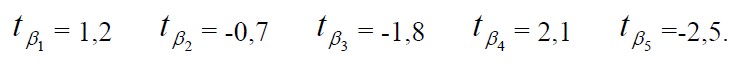 Это означает, что нужно проверить гипотезу об удалении следующей группы регрессоров: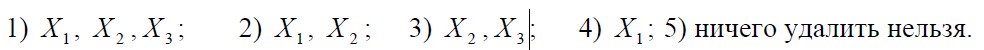 Рассматривается простая линейная регрессия , где случайные ошибки  независимо распределены, и  - нестохастический регрессор. Опишите процесс тестирования гипотезы : гомоскедастичность, против альтернативы; .Оценки метода наименьших квадратов коэффициентов линейной регрессии при выполнении условий теоремы Гаусса – Маркова имеют наименьшую дисперсиюв классе всех нелинейных оценок;в классе всех линейных оценок;в классе всех нелинейных несмещенных оценок; в классе всех линейных несмещенных оценок.Статистика Дарбина-Уотсона, используемая для диагностики автокорреляции, в отсутствие автокорреляции:Подчиняется F-распределению;Подчиняется нормальному распределению;Подчиняется -распределению;Подчиняется стандартному нормальному распределению;Подчиняется t-распределению;Не подчиняется ни одному из нормальных распределений.Средний лаг в модели  равен: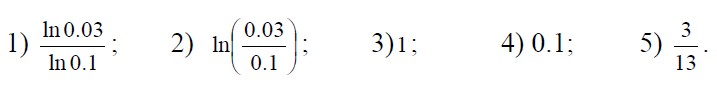 Для модели найти приведенную форму и выписать два ограничения на коэффициенты приведенной формы.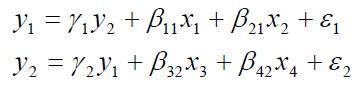 Для оцененной по 20 наблюдениям регрессии с константой и двумя объясняющими факторами сумма квадратов остатков RSS оказалась равна 25. а) Найти точечную оценку дисперсии ошибок регрессии. б) Найти симметричный по вероятности 80% доверительный интервал для дисперсии ошибок регрессии. в) Найти 90% доверительный интервал для дисперсии ошибок регрессии с наименьшей верхней границей. Для того чтобы определить, зависит ли уровень зарплаты Y от наличия высшего образования или только от стажа работы X, достаточно 1)  Ввести в регрессию со свободным членом фиктивную переменную D, равную 1 только для имеющих и 0 для не имеющих высшее образование.2)  Ввести в регрессию со свободным членом фиктивную переменную D1, равную 1 только для имеющих высшее образование и 0 в противном случае, а также фиктивную переменную D2, равную 1 только для не имеющих высшее образование и 0 в противном случае.3) Оценить регрессии Y на X отдельно для имеющих и не имеющих высшее образование и проверить, совпадают ли коэффициенты.4) Оценить регрессии Y на X отдельно для имеющих и не имеющих высшее образование, а также по общей выборке и провести тест Chow. 16.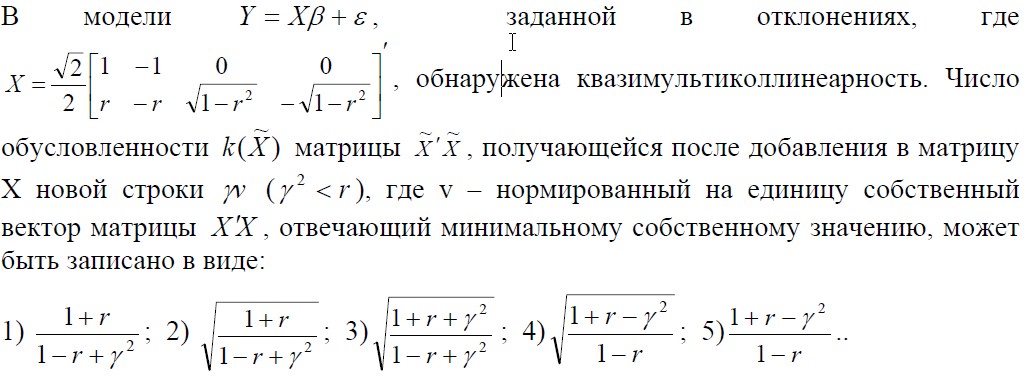 Учебно-методическое и информационное обеспечение дисциплины10.1. Базовый учебник Вербик М. Путеводитель по современной эконометрике. М.: Науч. Б-ка, 2008. 10.2. Основная литератураWooldridge, J.M. Introductory Econometrics: A Modern Approach, the 5th edition, 2013.Доугерти К.М. Введение в эконометрику: учебник : пер. с англ. / К. Доугерти; науч. ред. О.О. Замков . - М. : ИНФРА-М , 2010. - 465 с. Магнус Я., Катышев П.К., Пересецкий А.А. Эконометрика (начальный курс). М.: Дело, 2007.Руководство к решению задач по эконометрике / М.В. Радионова, В.В. Чичагов. Изд-во ПФ-ГУ ВШЭ. 2008.- 104 с. 10.3. Дополнительная литература Айвазян С. А. Методы эконометрики: Учебник / С.А. Айвазян; Московская школа экономики МГУ им. М.В. Ломоносова (МШЭ). - М.: Магистр: ИНФРА-М, 2010. - 512 с.Айвазян С.А., Мхитарян В.С. Прикладная статистика в задачах и упражнениях. М.: ЮНИТИ, 2001.Берндт, Э.Р. Практика эконометрики: классика и современность. Юнити-Диана, 2012.Бывшев В.А. Эконометрика. М.: Финансы и статистика, 2008.Магнус Я., Нейдеккер Х. Матричное дифференциальное исчисление с приложениями к статистике и эконометрике. М.: Физматлит, 2002.Мхитарян В.С., Архипова М.Ю., Балаш В.А. Эконометрика. М.: Проспект, 2009Дайитбегов Д.М. Компьютерные технологии анализа данных в эконометрике, 3-е изд., испр. и доп. - Научная книга, Вузовский учебник. 2013. Цыплаков, Александр (2007) «Мини-словарь англоязычных эконометрических терминов, часть 1», Квантиль №5, стр.41-48.Цыплаков, Александр (2008) «Мини-словарь англоязычных эконометрических терминов, часть 2», Квантиль №3, стр.67-72.Анатольев, Станислав (2008) «Оформление эконометрических отчетов», Квантиль №4, стр.71-78.Анатольев, Станислав и Александр Цыплаков (2009) «Где найти данные в сети?», Квантиль, №6, стр.59-71Пособие для студентов по курсу «Анализ временных рядов» (2003). МИЭФ ГУ-ВШЭ. Канторович Г.Г. (2002). Анализ временных рядов. Экономический журнал ВШЭ.Цыплаков А. (2006). Введение в прогнозирование в классических моделях временных рядов. Квантиль, №1, стр. 3-19.Анатольев С. (2008). Обзор англоязычных учебников по анализу временных рядов. Квантиль, №5, стр. 49-55.10.4. Справочники, словари, энциклопедии10.5. Программные средстваДля успешного освоения дисциплины, студент использует следующие программные средства: Интегрированный пакет Microsoft Office (MS Word и Excel) для оформления тестов и тестирования программ, а также отчетов по выполненным заданиям. Средства, обеспечивающие возможность доступа к материалам для подготовки к занятиям в различных форматах (документы MS Word, документы в формате HTML, презентации PDF), размещенные на сервере, доступные в Internet. Программный пакет Eviews 7.0 для обработки статистических и эконометрических данных. 10.6. Дистанционная поддержка дисциплиныИспользуется система LMS.11. Материально-техническое обеспечение дисциплиныДля проведения лекционных занятий используется компьютер с установленным программным обеспечением для демонстрации презентаций и проектор. Практические занятия проводятся в компьютерных классах с установленным программным обеспечением, перечисленным выше.КомпетенцияКомпетенцияКод по ФГОС/ НИУКод по ФГОС/ НИУДескрипторы – основные признаки освоения (показатели достижения результата)Дескрипторы – основные признаки освоения (показатели достижения результата)Формы и методы обучения, способствующие формированию и развитию компетенцииГотов использовать основные законы научных дисциплин в профессиональной деятельности, применять методы математического анализа и моделирования, теоретического и экспериментального исследования в экономике.Готов использовать основные законы научных дисциплин в профессиональной деятельности, применять методы математического анализа и моделирования, теоретического и экспериментального исследования в экономике.ОНК-1ОНК-1Демонстрирует способность анализа предметной области; определение проблемного вопроса; поиска и анализа данных, необходимых для решения проблемного вопроса; построение эконометрической модели, наилучшим образом соответствующей проблемной области и данным; интерпретация результатов моделиДемонстрирует способность анализа предметной области; определение проблемного вопроса; поиска и анализа данных, необходимых для решения проблемного вопроса; построение эконометрической модели, наилучшим образом соответствующей проблемной области и данным; интерпретация результатов моделиСеминары, самостоятельная работа, выполнение эмпирических расчетов в рамках домашних заданий, интеллектуальная игра Готов к организационно-управленческой работе с малыми коллективамиИК-3ИК-3Демонстрирует умение работать в маленьких группахДемонстрирует умение работать в маленьких группахРабота на семинарских занятиях, интеллектуальная играРабота на семинарских занятиях, интеллектуальная играГотов работать с информацией из различных источниковИК-4ИК-4Демонстрирует умение искать и анализировать информацию из различных источниковДемонстрирует умение искать и анализировать информацию из различных источниковСеминары, самостоятельная работаСеминары, самостоятельная работаСпособен анализировать социально-значимые проблемы и процессы, происходящие в обществе, и прогнозировать возможное их развитие в будущем.Способен анализировать социально-значимые проблемы и процессы, происходящие в обществе, и прогнозировать возможное их развитие в будущем.СЛК-4СЛК-4Четко формулирует задачи в проблемных ситуациях, анализирует условия и обоснованно выбирает методы решения, уверенно интерпретирует результаты.Четко формулирует задачи в проблемных ситуациях, анализирует условия и обоснованно выбирает методы решения, уверенно интерпретирует результаты.Семинары, самостоятельная работа, выполнение эмпирических расчетов в рамках домашних заданий, интеллектуальная играУмеет использовать нормативные правовые документы в своей деятельностиСЛК-5СЛК-5Демонстрирует умение использовать правовые документы при определении проблемы  предметной областиДемонстрирует умение использовать правовые документы при определении проблемы  предметной областиАудиторные занятия, семинарские занятияАудиторные занятия, семинарские занятияСпособен логически верно, аргументировано и ясно строить устную и письменную речь.Способен логически верно, аргументировано и ясно строить устную и письменную речь.СЛК-6СЛК-6Владеет знаниями необходимыми для обоснования выбора модели в проблемной ситуации.Владеет знаниями необходимыми для обоснования выбора модели в проблемной ситуации.Семинары, выполнение домашних заданий с их последующей защитойГотов к кооперации с коллегами, работе в коллективеСЛК-7СЛК-7Демонстрирует умение работать в маленьких группахДемонстрирует умение работать в маленьких группахРабота на семинарских занятиях, интеллектуальная играРабота на семинарских занятиях, интеллектуальная играСпособен находить организационно-управленческие решения и готов нести за них ответственность.Способен находить организационно-управленческие решения и готов нести за них ответственность.СЛК-8СЛК-8Демонстрирует способность применять полученные знания для поиска решения новых задач в различных областяхДемонстрирует способность применять полученные знания для поиска решения новых задач в различных областяхСеминары, выполнение домашних заданий с их последующей защитой, интеллектуальная играСпособен к саморазвитию, повышению своей квалификации и мастерства.Способен к саморазвитию, повышению своей квалификации и мастерства.СЛК-9СЛК-9Демонстрирует способность применять полученные знания для поиска методов и моделей, характеризующих данную область исследования.Демонстрирует способность применять полученные знания для поиска методов и моделей, характеризующих данную область исследования.Самостоятельное обучение, выполнение домашних заданий с их последующей защитой, интеллектуальная играОсознает социальную значимость своей будущей профессии, обладает высокой мотивацией к выполнению профессиональной деятельности.Осознает социальную значимость своей будущей профессии, обладает высокой мотивацией к выполнению профессиональной деятельности.СЛК-11СЛК-11Демонстрирует профессиональные навыки в совместной работе на аудиторных занятияхДемонстрирует профессиональные навыки в совместной работе на аудиторных занятияхЛекционные занятия, самостоятельное обучениеСпособен понимать сущность и значение информации в развитии современного информационного общества, сознавать опасности и угрозы, возникающие в этом процессе, соблюдать основные требования информационной безопасности, в том числе защиты государственной тайны.Способен понимать сущность и значение информации в развитии современного информационного общества, сознавать опасности и угрозы, возникающие в этом процессе, соблюдать основные требования информационной безопасности, в том числе защиты государственной тайны.СЛК-12СЛК-12Применяет компьютерное программное обеспечение для обработки и защиты имеющейся информации.Применяет компьютерное программное обеспечение для обработки и защиты имеющейся информации.Семинары, самостоятельная работа, выполнение эмпирических расчетов в рамках домашних заданийВладеет основными методами, способами и средствами получения, хранения, переработки информации, имеет навыки работы с компьютером как средством управления информацией, способен работать с информацией в глобальных компьютерных сетях.Владеет основными методами, способами и средствами получения, хранения, переработки информации, имеет навыки работы с компьютером как средством управления информацией, способен работать с информацией в глобальных компьютерных сетях.СЛК-13СЛК-13Знает и может работать с информацией представленной в различных форматах, представлять данные в виде удобном для работы с отдельными программными продуктамиЗнает и может работать с информацией представленной в различных форматах, представлять данные в виде удобном для работы с отдельными программными продуктамиСеминары, самостоятельная работа, выполнение эмпирических расчетов в рамках домашних заданийВладеет иностранным языком на уровне, достаточном для разговорного общения, а также для поиска и анализа иностранных источников информации.Владеет иностранным языком на уровне, достаточном для разговорного общения, а также для поиска и анализа иностранных источников информации.СЛК-14СЛК-14Демонстрирует умение работать с иностранными статьями в рамках работы по анализу имеющейся литературы в предметной областиДемонстрирует умение работать с иностранными статьями в рамках работы по анализу имеющейся литературы в предметной областиСамостоятельное обучение, обзор литературы как часть домашнего проекта, интеллектуальная играВладеет средствами самостоятельного методически правильного использования методов физического воспитания и укрепления здоровья, готов к достижению должного уровня физической подготовленности для обеспечения полноценной социальной и профессиональной деятельностиВладеет средствами самостоятельного методически правильного использования методов физического воспитания и укрепления здоровья, готов к достижению должного уровня физической подготовленности для обеспечения полноценной социальной и профессиональной деятельностиСЛК-15СЛК-15Демонстрирует способность к самостоятельному методическому воспитанию для выполнения заданий курса в полном объеме.Демонстрирует способность к самостоятельному методическому воспитанию для выполнения заданий курса в полном объеме.Самостоятельное обучениеСпособен собрать и проанализировать исходные данные, необходимые для расчета экономических и социально-экономических показателей, характеризующих деятельность хозяйствующих субъектов.Способен собрать и проанализировать исходные данные, необходимые для расчета экономических и социально-экономических показателей, характеризующих деятельность хозяйствующих субъектов.ПК-1ПК-1Показывает способность определения типа данных, необходимых для построения модели, а также знает способы поиска информации и методы первоначального анализа, исключения выбросов, описательной статистикиПоказывает способность определения типа данных, необходимых для построения модели, а также знает способы поиска информации и методы первоначального анализа, исключения выбросов, описательной статистикиРабота на семинарских и практических занятий, поиск информации по домашним проектамСпособен на основе типовых методик и действующей нормативно-правовой базы рассчитать экономические и социально-экономические показатели, характеризующие деятельность хозяйствующих субъектов.Способен на основе типовых методик и действующей нормативно-правовой базы рассчитать экономические и социально-экономические показатели, характеризующие деятельность хозяйствующих субъектов.ПК-2ПК-2Воспроизводит известные эконометрические модели, владеет навыками расчета оценок коэффициентов модели, а также построения прогнозных значений основных факторов моделиВоспроизводит известные эконометрические модели, владеет навыками расчета оценок коэффициентов модели, а также построения прогнозных значений основных факторов моделиРазбор типовых кейсов на практических занятиях, интеллектуальная играСпособен выполнять необходимые для составления экономических разделов планов расчеты, обосновывать их и представлять результаты работы в соответствии с принятыми в организации стандартамиПК-3ПК-3Умеет решать задачи из предложенного класса, представлять результаты.Умеет решать задачи из предложенного класса, представлять результаты.Аудиторное решение задач и самостоятельное решение задач, интеллектуальная играАудиторное решение задач и самостоятельное решение задач, интеллектуальная играСпособен осуществлять сбор, анализ и обработку статистических данных, информации, научно-аналитических материалов, необходимых для решения поставленных экономических задач.Способен осуществлять сбор, анализ и обработку статистических данных, информации, научно-аналитических материалов, необходимых для решения поставленных экономических задач.ПК-4ПК-4Демонстрирует умение оценивать и отбирать наиболее важную информацию, максимально полезную для решения поставленных задач при выполнении домашних заданий, при подготовке к контрольным мероприятиямДемонстрирует умение оценивать и отбирать наиболее важную информацию, максимально полезную для решения поставленных задач при выполнении домашних заданий, при подготовке к контрольным мероприятиямСамостоятельное изучение отдельных тем при подготовке к контрольным мероприятиям, выполнение домашних заданий, требующее самостоятельно находить информациюСпособен выбрать инструментальные средства для обработки экономических данных в соответствии с поставленной задачей, проанализировать результаты расчетов и обосновать полученные выводыПК-5ПК-5Применяет инструментальные средства для расчета математической модели, необходимой для решения проблемы в предметной области.Применяет инструментальные средства для расчета математической модели, необходимой для решения проблемы в предметной области.Работа на лекциях и семинарах, интеллектуальная играРабота на лекциях и семинарах, интеллектуальная играСпособен на основе описания экономических процессов и явлений строить теоретические и эконометрические модели, анализировать и содержательно интерпретировать полученные результатыПК-6ПК-6Демонстрирует умение выделять проблемную ситуацию в предметной областиДемонстрирует умение выделять проблемную ситуацию в предметной областиРабота на лекциях и семинарахРабота на лекциях и семинарахСпособен анализировать и интерпретировать финансовую, бухгалтерскую и иную информацию, содержащуюся в отчетности предприятий различных форм собственности, организаций, ведомств и т.д. и использовать полученные сведения для принятия управленческих решений.Способен анализировать и интерпретировать финансовую, бухгалтерскую и иную информацию, содержащуюся в отчетности предприятий различных форм собственности, организаций, ведомств и т.д. и использовать полученные сведения для принятия управленческих решений.ПК-7ПК-7Демонстрирует способность работать с данными, полученными из различных источников в различных предметных областяхДемонстрирует способность работать с данными, полученными из различных источников в различных предметных областяхПодготовка к работе с кейсовыми занятиями на семинарахСпособен анализировать и интерпретировать данные отечественной и зарубежной статистики о социально-экономических процессах и явлениях, выявлять тенденции изменения социально-экономических показателейСпособен анализировать и интерпретировать данные отечественной и зарубежной статистики о социально-экономических процессах и явлениях, выявлять тенденции изменения социально-экономических показателейПК-8ПК-8Демонстрирует способность интерпретировать социально-экономические показатели, спрогнозированные в моделиДемонстрирует способность интерпретировать социально-экономические показатели, спрогнозированные в моделиСеминары, контрольная работа, самостоятельное обучение, интеллектуальная играСпособен, используя отечественные и зарубежные источники информации, собрать необходимые данные проанализировать их и подготовить информационный обзор и/или аналитический отчет.Способен, используя отечественные и зарубежные источники информации, собрать необходимые данные проанализировать их и подготовить информационный обзор и/или аналитический отчет.ПК-9ПК-9Показывает способность получать информацию из различных источников, анализировать ее, выдвигать гипотезы, представлять полученные выводы в виде отчета.Показывает способность получать информацию из различных источников, анализировать ее, выдвигать гипотезы, представлять полученные выводы в виде отчета.Семинары, выполнение домашнего заданияСпособен использовать для решения аналитических и исследовательских задач современные технические средства и информационные технологии.Способен использовать для решения аналитических и исследовательских задач современные технические средства и информационные технологии.ПК-10ПК-10Знает и может использовать на практике инструментальные методы, в частности пакет Eviews для построение решений в проблемных ситуацияхЗнает и может использовать на практике инструментальные методы, в частности пакет Eviews для построение решений в проблемных ситуацияхПрактические занятия, а также самостоятельное изучение инструментальных средств при выполнении домашних заданийСпособен организовать деятельность малой группы, созданной для реализации конкретного экономического проекта.Способен организовать деятельность малой группы, созданной для реализации конкретного экономического проекта.ПК-11ПК-11Демонстрирует организационную работу в малой группе Демонстрирует организационную работу в малой группе Самостоятельное обучение, выполнение домашних заданий, интеллектуальная играСпособен использовать для решения коммуникативных задач современные технические средства и информационные технологииПК-12ПК-12Применяет компьютерное программное обеспечение для обработки и защиты имеющейся информации.Применяет компьютерное программное обеспечение для обработки и защиты имеющейся информации.Семинары, самостоятельная работаСеминары, самостоятельная работаСпособен критически оценить предлагаемые варианты управленческих решений и разработать и обосновать предложения по их совершенствованию с учетом критериев социально-экономической эффективности, рисков и возможных социально-экономических последствий.Способен критически оценить предлагаемые варианты управленческих решений и разработать и обосновать предложения по их совершенствованию с учетом критериев социально-экономической эффективности, рисков и возможных социально-экономических последствий.ПК-13ПК-13Демонстрирует умение анализировать полученные решения, обоснованно выбирать методы решения поставленных задач с учетом специфики проблемной ситуацииДемонстрирует умение анализировать полученные решения, обоснованно выбирать методы решения поставленных задач с учетом специфики проблемной ситуацииСамостоятельное обучение, выполнение домашних заданийСпособен преподавать экономические дисциплины в образовательных учреждениях различного уровняПК-14ПК-14Демонстрирует способности к успешному освоению и воспроизведению материалов курса.Демонстрирует способности к успешному освоению и воспроизведению материалов курса.Выполнение контрольной и экзаменационной работы, интеллектуальная играВыполнение контрольной и экзаменационной работы, интеллектуальная играСпособен принять участие в совершенствовании и разработке учебно-методического обеспечения экономических дисциплинПК-15ПК-15Умеет критически отнестись к предложенным формам заданий для текущего и итогового контроля.Умеет критически отнестись к предложенным формам заданий для текущего и итогового контроля.Выполнение контрольной и экзаменационной работы, интеллектуальная игра и участие в опросе по ее итогамВыполнение контрольной и экзаменационной работы, интеллектуальная игра и участие в опросе по ее итогам№Название разделаВсего часов Аудиторные часыАудиторные часыАудиторные часыСамостоя-тельная работа№Название разделаВсего часов ЛекцииСеми-нарыПракти-ческие занятияСамостоя-тельная работаРаздел 1. Введение в эконометрикуРаздел 1. Введение в эконометрикуРаздел 1. Введение в эконометрикуРаздел 1. Введение в эконометрикуРаздел 1. Введение в эконометрикуРаздел 1. Введение в эконометрикуРаздел 1. Введение в эконометрику1Основные понятия эконометрики.5.510.542Виды эконометрических моделей.5.510.54Раздел 2. Вспомогательные сведения из теории вероятностей, математической статистики и линейной алгебрыРаздел 2. Вспомогательные сведения из теории вероятностей, математической статистики и линейной алгебрыРаздел 2. Вспомогательные сведения из теории вероятностей, математической статистики и линейной алгебрыРаздел 2. Вспомогательные сведения из теории вероятностей, математической статистики и линейной алгебрыРаздел 2. Вспомогательные сведения из теории вероятностей, математической статистики и линейной алгебрыРаздел 2. Вспомогательные сведения из теории вероятностей, математической статистики и линейной алгебрыРаздел 2. Вспомогательные сведения из теории вероятностей, математической статистики и линейной алгебры3 Случайные величины. Описательные статистики. Виды распределений. 12129 4Операции над матрицами.4.50.54 5Статистические свойства оценок.11.51.528Раздел 3. Анализ однофакторной регрессионной моделиРаздел 3. Анализ однофакторной регрессионной моделиРаздел 3. Анализ однофакторной регрессионной моделиРаздел 3. Анализ однофакторной регрессионной моделиРаздел 3. Анализ однофакторной регрессионной моделиРаздел 3. Анализ однофакторной регрессионной моделиРаздел 3. Анализ однофакторной регрессионной модели 6Модель парной линейной регрессии.9126 7Суть метода наименьших квадратов. Геометрическая интерпретация МНК.12219 8Свойства оценок параметров, полученных с помощью МНК. 12219 9Условия Гаусса-Маркова. Теорема Гаусса-Маркова.254120 10Проверка гипотез. Оценка качества модели.8116 11Нелинейные модели парной регрессии.132128 12Доверительные интервалы. Построение прогнозов.6114Раздел 4. Анализ общей линейной модели наблюдений  при классических предположенияхРаздел 4. Анализ общей линейной модели наблюдений  при классических предположенияхРаздел 4. Анализ общей линейной модели наблюдений  при классических предположенияхРаздел 4. Анализ общей линейной модели наблюдений  при классических предположенияхРаздел 4. Анализ общей линейной модели наблюдений  при классических предположенияхРаздел 4. Анализ общей линейной модели наблюдений  при классических предположенияхРаздел 4. Анализ общей линейной модели наблюдений  при классических предположениях13 Общая линейная модель наблюдений (ОЛМН) с классическими  предположениями.8116 14Свойства МНК-оценок вектора коэффициентов модели. Теорема Гаусса-Маркова для ОЛМН. 2423118 15Основные показатели качества множественной линейной регрессионной модели: коэффициент детерминации, скорректированный коэффициент детерминации, остаточная сумма квадратов и оценка дисперсии ошибки модели.12129 16Полная и квази-мультиколлинеарность.1611212 17Фиктивные переменные и их применение в множественных регрессионных моделях для анализа сезонности; для описания структурных изменений; к исследованию влияния неколичественной переменной.111118 18Тест Чоу для сравнения  двух регрессий.111118Раздел 5. Анализ линейной модели наблюдений при отклонениях от классических предположенияхРаздел 5. Анализ линейной модели наблюдений при отклонениях от классических предположенияхРаздел 5. Анализ линейной модели наблюдений при отклонениях от классических предположенияхРаздел 5. Анализ линейной модели наблюдений при отклонениях от классических предположенияхРаздел 5. Анализ линейной модели наблюдений при отклонениях от классических предположенияхРаздел 5. Анализ линейной модели наблюдений при отклонениях от классических предположенияхРаздел 5. Анализ линейной модели наблюдений при отклонениях от классических предположениях19 Возможные отклонения от предположений классической ОЛМН: автокорреляция, гетероскедастичность различных наблюдений; закон распределения отличный от нормального.6468248 20Управление функциональной формой модели. Тестирование пропущенных и лишних переменных.91116 21Метод максимального правдоподобия8116Раздел 6.  Модели бинарного и множественного выбораРаздел 6.  Модели бинарного и множественного выбораРаздел 6.  Модели бинарного и множественного выбораРаздел 6.  Модели бинарного и множественного выбораРаздел 6.  Модели бинарного и множественного выбораРаздел 6.  Модели бинарного и множественного выбораРаздел 6.  Модели бинарного и множественного выбора 22Понятие моделей бинарного выбора, их оценивание и интерпретация.1712212 23Понятие моделей множественного выбора, их оценивание и интерпретация.1712212Раздел 7. Модели стационарных и нестационарных временных рядовРаздел 7. Модели стационарных и нестационарных временных рядовРаздел 7. Модели стационарных и нестационарных временных рядовРаздел 7. Модели стационарных и нестационарных временных рядовРаздел 7. Модели стационарных и нестационарных временных рядовРаздел 7. Модели стационарных и нестационарных временных рядовРаздел 7. Модели стационарных и нестационарных временных рядов 24Понятия временного ряда и стационарной случайной последовательности.2122116 25Обратимость полиномов и характеристические корни.162212 26Анализ модели авторегрессии первого порядка. Критерий Дарбина – Уотсона.1621112 27Модель АРСС (ARMA).5866640Раздел 8. Методы работы с панельными даннымиРаздел 8. Методы работы с панельными даннымиРаздел 8. Методы работы с панельными даннымиРаздел 8. Методы работы с панельными даннымиРаздел 8. Методы работы с панельными даннымиРаздел 8. Методы работы с панельными даннымиРаздел 8. Методы работы с панельными данными 28Понятие панельных данных. Модели со случайным и фиксированным эффектом.102116 29Особенности работы с моделями панельных данных.101216Раздел 9.  Системы одновременных уравненийРаздел 9.  Системы одновременных уравненийРаздел 9.  Системы одновременных уравненийРаздел 9.  Системы одновременных уравненийРаздел 9.  Системы одновременных уравненийРаздел 9.  Системы одновременных уравненийРаздел 9.  Системы одновременных уравнений 30Одновременные уравнения.8116 31Косвенный, двухшаговый и  трехшаговый  методы наименьших  квадратов.716Раздел 10. Проблема эндогенности объясняющих переменныхРаздел 10. Проблема эндогенности объясняющих переменныхРаздел 10. Проблема эндогенности объясняющих переменныхРаздел 10. Проблема эндогенности объясняющих переменныхРаздел 10. Проблема эндогенности объясняющих переменныхРаздел 10. Проблема эндогенности объясняющих переменныхРаздел 10. Проблема эндогенности объясняющих переменных 32Понятие эндогенности.9216 33Метод инструментальных переменных.102116ИтогоИтого486564434352Тип контроляФорма контроля1 год1 год1 год1 годПараметры **Тип контроляФорма контроля1234Текущий(неделя)Контрольная работа №110Письменная работа 80 минут.Текущий(неделя)Домашняя работа №111Письменная работа в виде эконометрического исследования на основе предложенных данных, выполненная в программе Eveiws. Отчет сдается в бумажной и электронной форме в MS Word. Срок выполнения – 2 недели.Текущий(неделя)Домашняя работа №2 11Письменная работа в виде эконометрического исследования на основе самостоятельно выбранных данных, выполненная в программе Eveiws. Отчет сдается в бумажной и электронной форме в MS Word и постер-презентация. Срок выполнения – 2 недели.Текущий(неделя)Контрольная работа №210Письменная работа 80 минут.ПромежуточныйЭкзамен+Письменная работа 80 минут. ИтоговыйЭкзамен+Письменная работа 80 минут.